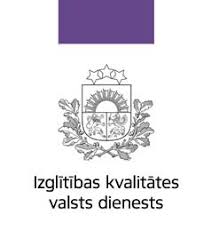 Kursi “Demokrātiska pārvaldība izglītības iestādē”(72 stundu kursi)Kursu mērķauditorija: visu veidu izglītības iestāžu vadītāji2021.gada 15.jūnijsTiešsaistes nodarbībasDarba kārtība10.20 – 10.30	Tehniskā pieslēgšanās10.30 – 11.00 	Kursu ievads un dienas noriseAtgriezeniskā saite pēc refleksijas un pieredzes apmaiņas grupām	Rolands Ozols, Izglītības kvalitātes valsts dienesta Kvalitātes novērtēšanas departamenta direktors11.00 – 12.00	Izglītības iestādes vadītāja īstenota komunikācija (stratēģiskā un krīzes komunikācija)	Lolita Stašāne, Latvijas Universitātes Komunikācijas studiju nodaļas lektore, a/s Swedbank Komunikācijas jomas vadītāja12.00 – 12.30	Sadarbības pamatprincipi ar Izglītības iestādes padomi	Inese Šaudiņa, Ērgļu vidusskolas direktore12.30 – 13.30	Pārtraukums13.30 – 14.00	Sporta politikas pamatnostādnes 2021. – 2027.gadamEdgars Severs, Izglītības un zinātnes ministrijas valsts sekretāra vietnieks, Sporta departamenta direktors14.00 – 14.30	Kultūrpolitikas pamatnostādnes 2021. – 2027.gadam	Uldis Zariņš, Kultūras ministrijas valsts sekretāres vietnieks kultūrpolitikas jautājumos14.30 – 15.00	Diskusija par profesionālās ievirzes izglītību LatvijāDiskusiju vada: Inese Paidere, Balvu Valsts ģimnāzijas direktore, kursu “Demokrātiska pārvaldība izglītības iestādē” satura eksperteDiskusijā piedalās: Egons Salmanis, Balvu Mūzikas skolas direktorsKaspars Sakniņš, Talsu novada Sporta skolas direktorsDina Lūse, Māras Muižnieces Rīgas Mākslas skolas direktore15.00 – 15.30	Pārtraukums15.30 – 16.30	Ko nozīmē vadīt 21.gadsimtā? (līderības un vadības aspekti)	Mārtiņš Martinsons, FranklinCovey Latvia vadītājs16.30 – 16.35	Refleksijas un pieredzes apmaiņas grupas 2021.gada augustāRolands Ozols, Izglītības kvalitātes valsts dienesta Kvalitātes novērtēšanas departamenta direktorsKursu norisi finansē Izglītības un zinātnes ministrija